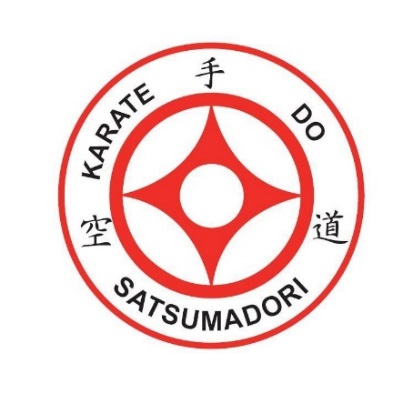 Karate - examens  Zaterdag 27-januari 2018Locatie:	Gymzaal waar we trainen.Tijd:		volgt…….Kosten:	€ 10.00 voor een slip examen   € 20.00 voor en band examen. Het inschrijfformulier volledig ingevuld + inschrijfgelden en paspoort inleveren bij sensei, onvolledige inschrijvingen worden niet aangenomen. Uiterlijke inleverdatum 16 januari * Toelichting op inschrijving: Bij bijzonderheden kunt u aangeven waar de jury en examinatoren rekening mee kunnen houden tijdens het examen. Wij weten dat een examen spanning met zich mee brengt maar ook een inspanning vraagt van de kandidaten. Mocht u medicijnen gebruiken of last hebben van iets graag in te vullen op dit formulier. Deelnemen is geheel op eigen risicoNaam:Achternaam:Geboortedatum en leeftijd:Doe examen voor:                                                                       lengte band:Bijzonderheden:Handtekening ouder verzorger (onder 18jaar)